ОБЩИНСКИ СЪВЕТ – ДУЛОВО, ОБЛ. СИЛИСТРА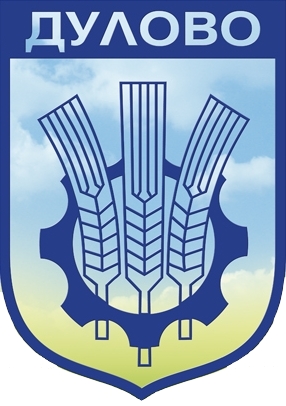 ул. “Васил Левски” № 18                                      тел.: (0864) 2 31 00 ; Факс:(0864) 2 30 207650  Дулово				                 	e-mail: obs_dulovo@abv.bgР Е Ш Е Н И Е   № 343от  31.10.2017 годиназа разпореждане с имот-частна общинска собственост по кадастралната карта на гр.Дулово На основание чл. 21, ал.1 т.8 от ЗМСМА, чл.35, ал.1 от ЗОС и чл.29, ал.1 от Наредба № 2 за реда на придобиване, управление и разпореждане с общинското имущество на Община Дулово,ОБЩИНСКИЯТ СЪВЕТ РЕШИ:Да се извърши продажба чрез публичен явен търг на Поземлен имот с № 24030.501.9137 по кадастралната карта на гр.Дулово,  община Дулово, с площ на имота 855 /осемстотин осемдесет и пет/ кв.м., находящ се на улица „Рила” № 21, предназначен за жилищни нужди- незастроен, описан в АЧОС №1301/18.07.2011г., вписан в Служба по вписвания с вх.рег. №1069/22.07.2011г., акт №175, том №4, ПК №10722 при граници на имота - имоти с номера: 24030.501.9138, 24030.501.9136, 24030.501.9139, 24030.501.9135, 24030.501.9129 и 24030.501.9134, при пазарна цена в размер на 8 875,00лв. /осем хиляди осемстотин седемдесет и пет лева/ без ДДС, стъпка за наддаване 887,50лв. и данъчна оценка  в размер на 4 173,00 лв. /четири хиляди сто седемдесет и три лева/.На основание чл.41, ал.2 от Закона за общинската собственост приема  пазарната цена на имота, описана в  т. 1.Възлага на кмета на Община Дулово да извърши съответните процедурни действия по разпореждане с имота.Решението е прието на заседание на Общински съвет-Дулово, проведено на 31.10.2017 година, Протокол № 25, по т.1.1. от дневния ред и е подпечатано с официалния печат на Общински съвет-Дулово.Председател на Общински съвет-Дулово: …/п/………………           /инж.Сезгин Галиб/ ОБЩИНСКИ СЪВЕТ – ДУЛОВО, ОБЛ. СИЛИСТРАул. “Васил Левски” № 18                                      тел.: (0864) 2 31 00 ; Факс:(0864) 2 30 207650  Дулово				                 	e-mail: obs_dulovo@abv.bgР Е Ш Е Н И Е   № 344от  31.10.2017 годиназа разпореждане с имот - частна общинска собственост  порегулационния план на с.Овен и учредяване право на строежНа основание чл. 21, ал.1 т.8 от ЗМСМА, чл.38, ал.2 от ЗОС и чл.28, ал.1, т.4 от Наредба № 2 за реда на придобиване, управление и разпореждане с общинското имущество на Община Дулово,ОБЩИНСКИЯТ СЪВЕТ РЕШИ:Дава съгласие за учредяване възмездно право на пристрояване от 54 кв.м. и надстрояване на 110 кв.м.  върху УПИ III, кв.16а по регулационния план на с.Овен, с площ на имота от 900 кв.м., община Дулово, отреден за индивидуално жилищно строителство, застроен с отстъпено право на строеж,  описан в АЧОС №684/02.02.2004г.,  при пазарна стойност на правото на пристрояване в размер на 255,00 лв. и право на надстрояване в размер на 500,00 лв., общо на стойност 755,00 (седемстотин петдесет и пет лева) без ДДС, данъчна оценка на целия имот в размер на 3 676,50лв. /три хиляди шестстотин седемдесет и шест лева и петдесет стотинки/.На основание чл.41, ал.2 от Закона за общинската собственост приема  пазарната цена на имота, описана в  т. 1.Възлага на кмета на Община Дулово да извърши съответните процедурни действия по разпореждане с имота.Решението е прието на заседание на Общински съвет-Дулово, проведено на 31.10.2017 година, Протокол № 25, по т.1.2. от дневния ред и е подпечатано с официалния печат на Общински съвет-Дулово.Председател на Общински съвет-Дулово: …/п/………………           /инж.Сезгин Галиб/ ОБЩИНСКИ СЪВЕТ – ДУЛОВО, ОБЛ. СИЛИСТРАул. “Васил Левски” № 18                                      тел.: (0864) 2 31 00 ; Факс:(0864) 2 30 207650  Дулово				                 	e-mail: obs_dulovo@abv.bg                    Р Е Ш Е Н И Е   № 345от  31.10.2017 годиназа  разпореждане с имот-частна общинска собственост по кадастралната карта на гр.Дулово На основание чл. 21, ал.1 т.8 от ЗМСМА, чл.35, ал.1 от ЗОС и чл.29, ал.1 от Наредба № 2 за реда на придобиване, управление и разпореждане с общинското имущество на Община Дулово,ОБЩИНСКИЯТ СЪВЕТ РЕШИ:Да се извърши продажба чрез публичен явен търг на следните недвижими имоти:1.1. Поземлен имот с № 24030.501.9147 по кадастралната карта на гр. Дулово,  община Дулово, с площ на имота 819 кв.м. /осемстотин и деветнадесет/, находящ се на улица „Рила” № 35, предназначен за жилищни нужди незастроен,  описан в АЧОС №1307/19.07.2011г., вписан в Служба по вписвания с вх.рег.  №1094/26.07.2011г., акт №192, том №4, ПК №10763, при пазарна цена в размер на 8 501,00лв. без ДДС /осем хиляди петстотин и един лева/, стъпка за наддаване 850,10лв. и данъчна оценка  в размер на 3 992,60 лв. /три хиляди деветстотин деветдесет и два лева и шестдесет стотинки/;1.2. Поземлен имот с № 24030.501.9146 по кадастралната карта на гр. Дулово,  община Дулово, с площ на имота 815 кв.м. /осемстотин и петнадесет/, находящ се на улица „Рила” № 33, предназначен за жилищни нужди незастроен,  описан в АЧОС №1306/19.07.2011г., вписан в Служба по вписвания с вх.рег.  №1093/26.07.2011г., акт №191, том №4, ПК №10762, при пазарна цена в размер на 8 460,00лв. без ДДС /осем хиляди четиристотин и шестдесет лева/, стъпка за наддаване 850,10лв. и данъчна оценка  в размер на 3973,10 лв. /три хиляди деветстотин седемдесет и три лева и десет стотинки/.На основание чл.41, ал.2 от Закона за общинската собственост приема  пазарните  цени на имотите, описани в  т. 1.Възлага на кмета на Община Дулово да извърши съответните процедурни действия по разпореждане с имота.Решението е прието на заседание на Общински съвет-Дулово, проведено на 31.10.2017 година, Протокол № 25, по т.1.3. от дневния ред и е подпечатано с официалния печат на Общински съвет-Дулово.Председател на Общински съвет-Дулово: ……/п/……………           /инж.Сезгин Галиб/ ОБЩИНСКИ СЪВЕТ – ДУЛОВО, ОБЛ. СИЛИСТРАул. “Васил Левски” № 18                                      тел.: (0864) 2 31 00 ; Факс:(0864) 2 30 207650  Дулово				                 	e-mail: obs_dulovo@abv.bgР Е Ш Е Н И Е   № 346от  31.10.2017 годиназа  разпореждане с имот-частна общинска собственост по кадастралната карта на гр.Дулово и учредяване правона строежНа основание чл. 21, ал.1 т.8 от ЗМСМА, чл.37, ал.4, т.4 от ЗОС, чл.281а, ал.1, т.3 ЗЕС и чл.193 ЗУТ,ОБЩИНСКИЯТ СЪВЕТ РЕШИ:Да се учреди безсрочно възмездно право на строеж на БТК ЕАД от 0.5 кв.м. за изграждане на разпределителен шкаф върху ПИ частна общинска собственост с №24030.501.1137 по КК и КР на гр. Дулово, с площ на имота от 1965 кв.м., НТП - средно застрояване,  описан в АЧОС №1627/27.09.2017г., вписан в Служба по вписвания с вх.рег.  №1621/27.09.2017г., акт №37, том 6, ИП №2606, при пазарна стойност на правото на строеж в размер на 39,00 лев. без ДДС /тридесет и девет лева/, данъчната оценка на целия имот е 23383,50 лева. Да се учреди под условие право на прокарване от 2,56 кв.м. на „БТК” ЕАД върху ПИ частна общинска собственост с №24030.501.1137 по КК и КР на гр. Дулово, с площ на имота от 1 965 кв.м., НТП - средно застрояване,  описан в АЧОС №1627/27.09.2017г., вписан в Служба по вписвания с вх.рег.  №1621/27.09.2017г., акт №37, том 6, ИП №2606, при пазарна стойност на правото на строеж в размер на 61,40 лев. без ДДС /шестдесет и един лева и четиридесет стотинки/. Правото да се учреди след реализирането на право на строеж по т.1 от настоящото решение.На основание чл.41, ал.2 от Закона за общинската собственост приема  пазарната цена на имота, описана в  т. 2.Възлага на кмета на Община Дулово да извърши съответните процедурни действия по разпореждане с имота.Решението е прието на заседание на Общински съвет-Дулово, проведено на 31.10.2017 година, Протокол № 25, по т.1.4. от дневния ред и е подпечатано с официалния печат на Общински съвет-Дулово.Председател на Общински съвет-Дулово: ……/п/……………           /инж.Сезгин Галиб/ ОБЩИНСКИ СЪВЕТ – ДУЛОВО, ОБЛ. СИЛИСТРАул. “Васил Левски” № 18                                      тел.: (0864) 2 31 00 ; Факс:(0864) 2 30 207650  Дулово				                 	e-mail: obs_dulovo@abv.bgР Е Ш Е Н И Е   № 347от  31.10.2017 годиназа  определяне на преимуществен ползвател  на моторно превозно средство - училищен автобусНа основание чл. 21, ал.1 т.8 от Закона за местно самоуправление и местна администрация,ОБЩИНСКИЯТ СЪВЕТ РЕШИ:Определя СУ „Йордан Йовков” с. Окорш за преимуществен ползвател на моторно превозно средство – училищен автобус, предоставен на Община Дулово за превоз на ученици, обучаващи се в общинските училища, съгласно Заповед № РД11-24/04.09.2017г. на Министерството на образованието и науката.Възлага на кмета на общината да предприеме необходимите действия по изпълнение на настоящото решение.Решението е прието на заседание на Общински съвет-Дулово, проведено на 31.10.2017 година, Протокол № 25, по т.1.5. от дневния ред и е подпечатано с официалния печат на Общински съвет-Дулово.Председател на Общински съвет-Дулово: ……/п/……………           /инж.Сезгин Галиб/ ОБЩИНСКИ СЪВЕТ – ДУЛОВО, ОБЛ. СИЛИСТРАул. “Васил Левски” № 18                                      тел.: (0864) 2 31 00 ; Факс:(0864) 2 30 207650  Дулово				                 	e-mail: obs_dulovo@abv.bgР Е Ш Е Н И Е   № 348от  31.10.2017 годиназа  промяна характера на собственост на УПИ XXIX-416, кв.10 по регулационния план на с.ПаисиевоНа основание чл. 21, ал. 1, т.8 от ЗМСМА, чл.6, ал. 1 от ЗОС и чл.5, ал.2 от Наредба № 2 за реда на придобиване, управление и разпореждане с общинското имущество на Община Дулово,ОБЩИНСКИЯТ СЪВЕТ РЕШИ:Дава съгласие да се промени характера на собственост на УПИ XXIX-416, кв.10, с площ от 446 кв.м. по регулационния план на с.Паисиево, находящ се в северната страна на площада в селото, от публична в частна общинска собственост.Възлага на кмета на Община Дулово да извърши необходимите действия по отразяване промяната в регистъра на актовете за публична общинска собственост и издаване акт за частна общинска собственост на имота по т.1. Решението е прието на заседание на Общински съвет-Дулово, проведено на 31.10.2017 година, Протокол № 25, по т.1.6. от дневния ред и е подпечатано с официалния печат на Общински съвет-Дулово.Председател на Общински съвет-Дулово: ……/п/……………           /инж.Сезгин Галиб/ ОБЩИНСКИ СЪВЕТ – ДУЛОВО, ОБЛ. СИЛИСТРАул. “Васил Левски” № 18                                      тел.: (0864) 2 31 00 ; Факс:(0864) 2 30 207650  Дулово				                 	e-mail: obs_dulovo@abv.bgР Е Ш Е Н И Е   № 349от  31.10.2017 годиназа  одобряване на цена за сключване на предварителен договор по реда на чл.15 от ЗУТ за продажба на имот-частна общинска собственост  в с.ПравдаНа основание чл.21, ал.1,т.11 от Закона за местното самоуправление и местната администрация, чл.15, ал.3 и ал.5 от Закона за устройство на територията, във връзка  чл.41, ал.2 ЗОС и чл.30в от Наредба № 2 за реда на придобиване, управление и разпореждане с общинското имущество на Община Дулово,ОБЩИНСКИЯТ СЪВЕТ РЕШИ:Одобрява цена в размер на 2 542,00 /Две хиляди петстотин четиридесет и два/ лв. 410 кв.м. от УПИ X-357, кв.19 целият с площ 1580 кв.м. по регулационния план на с.Правда по АЧОС №1697/01.04.2004г.  - за присъединяване към новообразувания имот XIX – 360, кв.19 с обща площ от 820 кв.м.Възлага на кмета на Общината да сключи предварителен договор за продажба с Варол Тахсин Мустафа с ЕГН:681203****, с постоянен адрес с.Правда, ул. „Елин Пелин” № 48 и осъществяването на всички дейности, необходими за  правилното и законосъобразно изпълнение на процедурата.В случай, че изменението на ПУП - ПР не влезе в сила шест месеца след сключването на предварителния договор,  то се извършва нова оценка от лицензиран оценител, а Общински съвет Дулово определя нова пазарна цена, въз основа на която се сключва окончателния договор за уреждане на имуществените  взаимоотношения между община Дулово и заявителя.Решението е прието на заседание на Общински съвет-Дулово, проведено на 31.10.2017 година, Протокол № 25, по т.1.7. от дневния ред и е подпечатано с официалния печат на Общински съвет-Дулово.Председател на Общински съвет-Дулово: ……/п/……………           /инж.Сезгин Галиб/ ОБЩИНСКИ СЪВЕТ – ДУЛОВО, ОБЛ. СИЛИСТРАул. “Васил Левски” № 18                                      тел.: (0864) 2 31 00 ; Факс:(0864) 2 30 207650  Дулово				                 	e-mail: obs_dulovo@abv.bgР Е Ш Е Н И Е   № 350от  31.10.2017 годиназа  учредяване на безвъзмездно право на ползване върху част от имот публична общинска собственост по кадастрална карта на   гр. ДуловоНа основание чл. 21, ал.1 т.8 от ЗМСМА, чл.7, ал.2, изр. второ от ЗОС във вр. с чл.50, ал.2 и ал. 3 от ЗФВС,ОБЩИНСКИЯТ СЪВЕТ РЕШИ:Да се учреди безвъзмездно право на ползване в полза на  „Шахматен клуб – Робърт Фишер” – гр.Дулово за срок от 3 /три/ години върху част от подземен етаж  – помещение на заведение за обществено хранене с площ от 111 кв.м., от сграда с идентификатор №24030.501.1928.1, цялата със застроена площ от 1484,46кв.м., находяща се в гр.Дулово, ул. „Васил Левски” №18 (сграда на Община Дулово), описани в АПОС №450/21.03.2001г. Приема пропуснати ползи в размер 865,8 лева без ДДС на година.Възлага на кмета на Община Дулово да извърши съответните процедурни действия по разпореждане с имота.Решението е прието на заседание на Общински съвет-Дулово, проведено на 31.10.2017 година, Протокол № 25, по т.1.8. от дневния ред и е подпечатано с официалния печат на Общински съвет-Дулово.Председател на Общински съвет-Дулово: ……/п/……………           /инж.Сезгин Галиб/ ОБЩИНСКИ СЪВЕТ – ДУЛОВО, ОБЛ. СИЛИСТРАул. “Васил Левски” № 18                                      тел.: (0864) 2 31 00 ; Факс:(0864) 2 30 207650  Дулово				                 	e-mail: obs_dulovo@abv.bgР Е Ш Е Н И Е   № 351от  31.10.2017 годиназа  отдаване под наем на част от имот - общинска собственост с ид.№ 24030.501.689  в гр.Дулово, ул. „Васил Левски” №10А На основание чл.21, ал.1, т.8 от ЗМСМА,  във връзка с чл.14, ал.7 от Закона за общинската собственост, чл.15, ал.1 от Наредба № 2 за реда на придобиване, управление и разпореждане с общинското имущество,ОБЩИНСКИЯТ СЪВЕТ РЕШИ:Да се проведе публичен явен търг за отдаване под наем за срок от 3 /три/ години на терен с площ 95кв.м. – част от имот с ид.№ 24030.501.689 в гр.Дулово, ул.”Васил Левски” №10А, с АЧОС №1480/16.01.2015г., с предназначение за монтиране на метален павилион за търговия с промишлени стоки, с първоначален годишен наем в размер на 2 439,60лв. без ДДС, депозит за участие в търга – 243,96лв. и стъпка на наддаване 243,96лв.Възлага на кмета на общината да извърши съответните процедурни действия по разпореждането с имота.Решението е прието на заседание на Общински съвет-Дулово, проведено на 31.10.2017 година, Протокол № 25, по т.1.9. от дневния ред и е подпечатано с официалния печат на Общински съвет-Дулово.Председател на Общински съвет-Дулово: ……/п/……………           /инж.Сезгин Галиб/ ОБЩИНСКИ СЪВЕТ – ДУЛОВО, ОБЛ. СИЛИСТРАул. “Васил Левски” № 18                                      тел.: (0864) 2 31 00 ; Факс:(0864) 2 30 207650  Дулово				                 	e-mail: obs_dulovo@abv.bgР Е Ш Е Н И Е   № 352от  31.10.2017 годиназа  отдаване под наем на част от имот - общинска собственост,находящ се в с.Секулово На основание чл.21, ал.1, т.8 от ЗМСМА във връзка с чл.14, ал.1 от Закона за общинската собственост, чл.17, ал.1 от Наредба № 2 за реда на придобиване, управление и разпореждане с общинското имущество,ОБЩИНСКИЯТ СЪВЕТ РЕШИ:Да се проведе публичен явен търг за отдаване под наем за срок от 3 /три/ на част от имот-частна общинска собственост, находящ се в с.Секулово, кв.24, п.VІІ - за „Обществени нужди”, Петно №1 – за търговски обект, с АЧОС №711/26.05.2004г., с площ 30кв.м., за поставяне на временно преместваемо съоръжение с предназначение „за продажба на закуски”, при първоначален годишен наем в размер на 594,00лв. без ДДС, стъпка на наддаване в размер на 59,40лв. и депозит за участие в търга – 59,40лв.Възлага на кмета на общината да извърши съответните процедурни действия по разпореждането с имота.Решението е прието на заседание на Общински съвет-Дулово, проведено на 31.10.2017 година, Протокол № 25, по т.1.10. от дневния ред и е подпечатано с официалния печат на Общински съвет-Дулово.Председател на Общински съвет-Дулово: ……/п/……………           /инж.Сезгин Галиб/ ОБЩИНСКИ СЪВЕТ – ДУЛОВО, ОБЛ. СИЛИСТРАул. “Васил Левски” № 18                                      тел.: (0864) 2 31 00 ; Факс:(0864) 2 30 207650  Дулово				                 	e-mail: obs_dulovo@abv.bgР Е Ш Е Н И Е   № 353от  31.10.2017 годиназа  отдаване под наем на част от имот - общинска собственост с ид.№ 24030.501.697 по кадастралната карта на  гр.Дулово На основание чл.21, ал.1, т.8 от ЗМСМА във връзка с чл.14, ал.7 от Закона за общинската собственост, чл.15, ал.1  от Наредба № 2 за реда на придобиване, управление и разпореждане с общинското имущество,ОБЩИНСКИЯТ СЪВЕТ РЕШИ:Да се проведе публичен явен търг за отдаване под наем за срок от 3 /три/ години на част от имот публична общинска собственост - терен с площ 15кв.м., за поставяне на временно преместваемо съоръжение, с предназначение – „тото пункт”, находящ се в гр.Дулово, ул. „Васил Левски” №19, върху имот с ид.№24030.501.697 по кадастралната карта на гр.Дулово, целият с площ 1 980кв.м., в урбанизираната територия и начин на трайно ползване за „Комплекс за култура и изкуство”, с АПОС №1342/16.03.2012г., при съседи имоти с номера: 24030.501.3234, 24030.501.3209, 24030.501.9048, 24030.501.696, с първоначален годишен наем в размер на 765,00лв., депозит за участие в търга – 76,50лв. и стъпка на наддаване 76,50лв. Възлага на Кмета на общината да извърши съответните процедурни действия по разпореждането с имота.Решението е прието на заседание на Общински съвет-Дулово, проведено на 31.10.2017 година, Протокол № 25, по т.1.11. от дневния ред и е подпечатано с официалния печат на Общински съвет-Дулово.Председател на Общински съвет-Дулово: ……/п/……………           /инж.Сезгин Галиб/ ОБЩИНСКИ СЪВЕТ – ДУЛОВО, ОБЛ. СИЛИСТРАул. “Васил Левски” № 18                                      тел.: (0864) 2 31 00 ; Факс:(0864) 2 30 207650  Дулово				                 	e-mail: obs_dulovo@abv.bgР Е Ш Е Н И Е   № 354от  31.10.2017 годиназа  изработване на проект за подробен устройствен план – план за застрояване и парцеларен план (ПУП-ПЗ и ПП) за ПИ № 042008 в землището на с.Поройно На основание чл.21, ал.1, т.11 от Закона за местното самоуправление и местната администрация, чл.124а, ал.1 от Закона за устройство на територията,ОБЩИНСКИЯТ СЪВЕТ РЕШИ:РАЗРЕШАВА изработване на проект за подробен устройствен план – план за застрояване и парцеларен план (ПУП-ПЗ и ПП) за ПИ №042008 в землището на с.Поройно, с цел промяна предназначението на земята от „временно неизползваема нива” в „предимно производствена зона (Пп)” с конкретно предназначение „склад за инвентар”.ОДОБРЯВА  задание за изработване на проект за ПУП-ПЗ и ПП за ПИ №042008 в землището на с.Поройно.На основание чл.124б, ал.2 от ЗУТ настоящото решение да бъде разгласено с обявление, поставено на подходящо място в сградата на Общината и в интернет страницата на Община-Дулово.На основание чл.124б, ал.4 от ЗУТ настоящото решение не подлежи на оспорване.Решението е прието на заседание на Общински съвет-Дулово, проведено на 31.10.2017 година, Протокол № 25, по т.1.12. от дневния ред и е подпечатано с официалния печат на Общински съвет-Дулово.Председател на Общински съвет-Дулово: ……/п/……………           /инж.Сезгин Галиб/ ОБЩИНСКИ СЪВЕТ – ДУЛОВО, ОБЛ. СИЛИСТРАул. “Васил Левски” № 18                                      тел.: (0864) 2 31 00 ; Факс:(0864) 2 30 207650  Дулово				                 	e-mail: obs_dulovo@abv.bgР Е Ш Е Н И Е   № 355от  31.10.2017 годиназа  одобряване на проект за изменение на подробен устройствен план – план за регулация за УПИ II-224, кв.36 в с.Правда и изменение на улична регулацияНа основание чл.21, ал.1, т.11 от Закона за местното самоуправление и местната администрация, чл.129, ал.2 от Закона за устройство на територията,ОБЩИНСКИЯТ СЪВЕТ РЕШИ:ОДОБРЯВА проект за изменение на подробен устройствен план – план за регулация за УПИ II-224, кв.36 в с.Правда с възложител Неджми Фераим Голеш с цел изменение на улична регулация като се премахнат о.т. 109, о.т. 100, о.т. 107 и о.т. 106 и се добавят нови о.т. 100, о.т. 108, о.т.107 и поставяне на външни и вътрешни регулационни линии в съответствие с кадастралните граници на имота.Новообразуваният УПИ в квартал 36 получава следните технически показатели:- УПИ XVII-224, кв.36 – площ 826,00 кв.м.На основание чл.124б, ал.2 от ЗУТ настоящото решение да бъде разгласено с обявление, поставено на подходящо място в сградата на Общината и в интернет страницата на Община-Дулово.На основание чл.124б, ал.4 от ЗУТ настоящото решение не подлежи на оспорване.Решението е прието на заседание на Общински съвет-Дулово, проведено на 31.10.2017 година, Протокол № 25, по т.1.13. от дневния ред и е подпечатано с официалния печат на Общински съвет-Дулово.Председател на Общински съвет-Дулово: ……/п/……………           /инж.Сезгин Галиб/ ОБЩИНСКИ СЪВЕТ – ДУЛОВО, ОБЛ. СИЛИСТРАул. “Васил Левски” № 18                                      тел.: (0864) 2 31 00 ; Факс:(0864) 2 30 207650  Дулово				                 	e-mail: obs_dulovo@abv.bgР Е Ш Е Н И Е   № 356от  31.10.2017 годиназа  промяна характера на собствеността на ПИ с ид.№ 24030.502.6 по кадастралната карта на гр. ДуловоНа основание чл. 21, ал. 1, т.8 от ЗМСМА, чл.208, ал.1 ЗУТ, чл.6, ал. 1 от ЗОС и чл.5, ал.2 от Наредба № 2 за реда на придобиване, управление и разпореждане с общинското имущество,ОБЩИНСКИЯТ СЪВЕТ РЕШИ:Обявява имот с идентификатор №24030.502.6 по КК и КР на гр.Дулово, описан в АПОС №1609/17.05.2017г. , с площ от 577 кв.м., начин на трайно ползване – за друг вид озеленени площи от публична в частна общинска собственост.Възлага на кмета на Община Дулово да отрази промяната в регистъра на актовете за публична общинска собтвеност и издаде акт за частна общинска собственост за описания имот в т.1. Решението е прието на заседание на Общински съвет-Дулово, проведено на 31.10.2017 година, Протокол № 25, по т.1.14. от дневния ред и е подпечатано с официалния печат на Общински съвет-Дулово.Председател на Общински съвет-Дулово: ……/п/……………           /инж.Сезгин Галиб/ ОБЩИНСКИ СЪВЕТ – ДУЛОВО, ОБЛ. СИЛИСТРАул. “Васил Левски” № 18                                      тел.: (0864) 2 31 00 ; Факс:(0864) 2 30 207650  Дулово				                 	e-mail: obs_dulovo@abv.bgР Е Ш Е Н И Е   № 357от  31.10.2017 годиназа  изработване на проект за подробен устройствен план – парцеларен план за външно електрозахранване на ПИ №100452в землището на с.ВокилНа основание чл.21, ал.1,т.11 от Закона за местното самоуправление и местната администрация, чл.124а, ал.1 от Закона за устройство на територията,ОБЩИНСКИЯТ СЪВЕТ РЕШИ:РАЗРЕШАВА изработване на проект за подробен устройствен план –парцеларен план (ПУП-ПП) за ПИ №100452 в землището на с.Вокил, с цел външно електрозахранване чрез подземен електропровод.ОДОБРЯВА  задание за изработване на проект за ПУП- ПП за ПИ №100452 в землището на с.Вокил.На основание чл.124б, ал.2 от ЗУТ настоящото решение да бъде разгласено с обявление, поставено на подходящо място в сградата на Общината и в интернет страницата на Община-Дулово.На основание чл.124б, ал.4 от ЗУТ настоящото решение не подлежи на оспорване.Решението е прието на заседание на Общински съвет-Дулово, проведено на 31.10.2017 година, Протокол № 25, по т.1.15. от дневния ред и е подпечатано с официалния печат на Общински съвет-Дулово.Председател на Общински съвет-Дулово: ……/п/……………           /инж.Сезгин Галиб/ 